ДополнениеГибридный формат в европейских соревнованиях Общие сведения288 игроков будут разделены на мини-турниры, от 1 до 36, состоящие из восьми человек. Победитель каждого мини-турнира отбирается на Кубок мира. Каждый мини-турнир проводится по нокаут-системе. СеткаИгроки будут посеяны под номерами от 1 до 288 согласно рейтинг-листу ФИДЕ на 1 мая 2021 года и поделены следующим образом: Категория A   Игроки 1–36 Категория B   Игроки 37 – 72 Категория C   Игроки 73 – 144 Категория D   Игроки 145 – 288У каждого мини-турнира будет следующая структура: 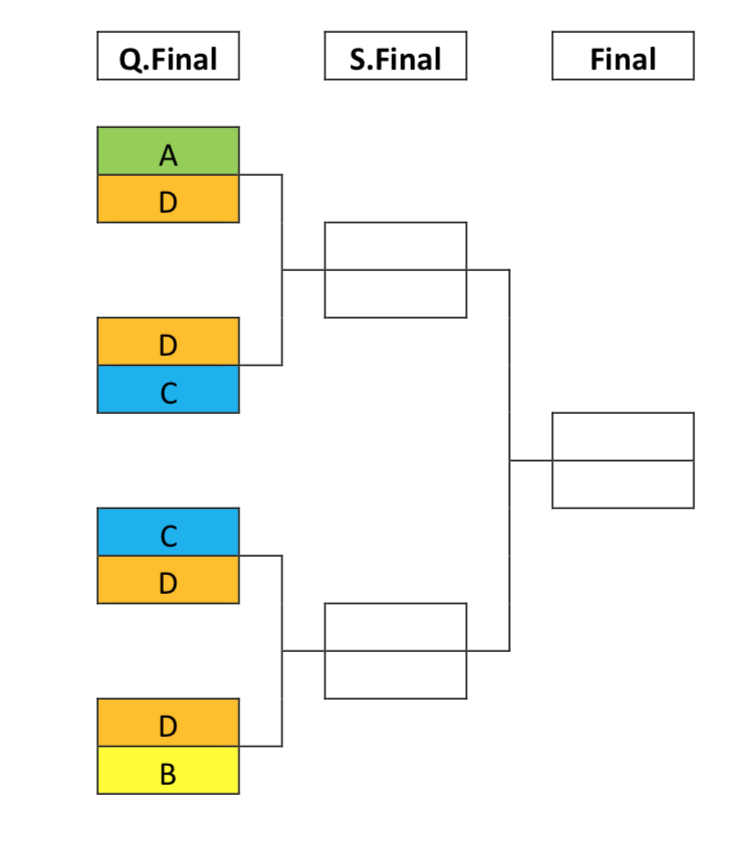 Для каждого мини-турнира X игроки распределяются следующим образом:Из категории A: Игрок X.Из категории B: Игрок (73 - X).Из категории C: Два игрока, выбранные случайные образом Из категории D: Четыре игрока, выбранные случайные образомПримерДля мини-турнира 7: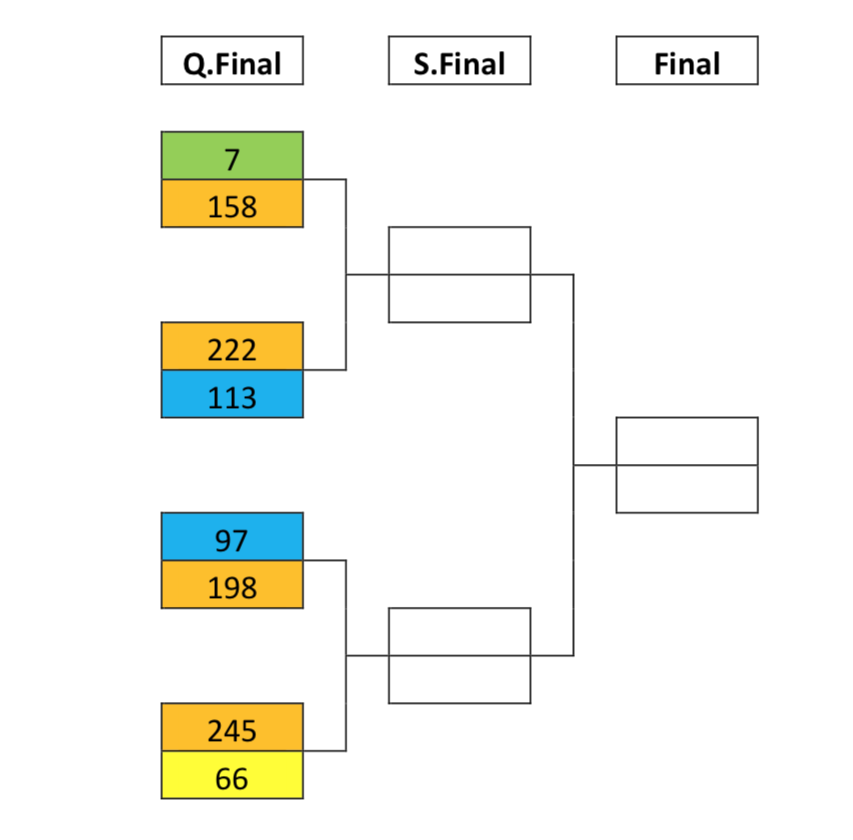 A7B 73 – 7 = 66C Номера, выбранные случайным образом между 73 и 144; 97 и 113, только для иллюстрацииD Номера, выбранные случайным образом между 145 и 288; 158, 198, 222 и 245, только для иллюстрацииВопрос о количестве заявок Если для участия в  турнире зарегистрируются более 288 человек, то будет сыгран предварительный тур, который также будет проводиться по нокаут-системе. Данные матчи будут играться только среди участников с наиболее низкими рейтингами: то есть, если в турнире участвуют более 288 игроков, то в первом туре предварительного турнира в случайно порядке будут сведены в жеребьевку номера от (288 – n + 1) до (288 + n).Если в турнире участвуют менее 288 игроков, то сетка будет формироваться следующим образом:• Первые номера категории A, от 1 до 36 по очереди получат bye в четвертьфинале • Первые номера категории B от 37 до 72 по очереди получат bye в четвертьфинале• Первые номера категории C от 73 до 144 по очереди получат bye в четвертьфинале, но все равно будут рандомно включены в турнирную сетку 